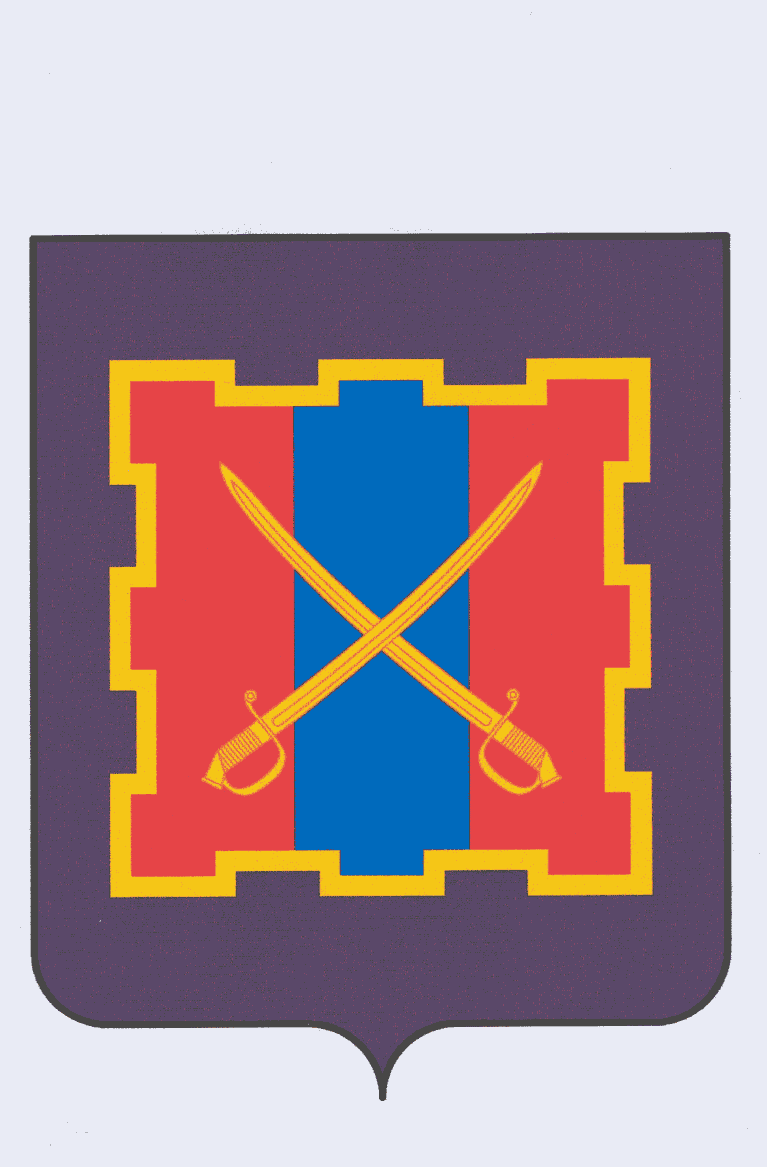 ФИНАНСОВОЕ УПРАВЛЕНИЕ КИЗИЛЬСКОГО МУНИЦИПАЛЬНОГО РАЙОНАПРИКАЗот  «23»   декабря 2019 г.                                                                                                       № 77   «О сроках представления муниципальными   учреждениями, администрациями  сельских поселений годовой отчетности   об исполнении бюджета за 2019 год,   месячной и квартальной отчетности в 2020 году».     В соответствии с приказами Министерства финансов Российской Федерации от 28 декабря 2010 г. № 191н «Об утверждении Инструкции о порядке составления и представления годовой, квартальной и месячной отчетности об исполнении бюджетов бюджетной системы Российской Федерации» ПРИКАЗЫВАЮ:Установить сроки представления годовой отчетности об исполнении бюджета муниципальными учреждениями и администрациями сельских поселений согласно приложению к настоящему приказу.Установить срок представления в 2020 году муниципальными учреждениями и администрациями сельских поселений отчетности об исполнении бюджетов: 2.1  месячной отчетности – 5 числа месяца, следующего за отчетным для муниципальных учреждений, 6 числа месяца, следующего за отчетным для администраций сельских поселений.     В целях раскрытия информации о ходе реализации национальных проектов (региональных проектов в составе национальных проектов) представлять в составе месячной отчетности следующие формы:     Отчет (ф. 0503117-НП), содержащий данные по исполнению бюджета в ходе реализации национальных проектов (программ), комплексного плана модернизации и расширения магистральной инфраструктуры (региональных проектов в составе национальных проектов) – в срок не позднее 2 рабочего дня месяца, следующего за отчетным периодом;     Отчет (ф.0503128-НП), содержащий данные о принятии и исполнении получателями бюджетных средств бюджетных обязательств в ходе реализации национальных проектов (программ), комплексного плана модернизации и расширения магистральной инфраструктуры (региональных проектов в составе национальных проектов) – в срок не позднее 15 календарного дня месяца, следующего за отчетным периодом.квартальной отчетности, за исключением отчетов, представляемых в соответствии с  п.2.1 - 13 числа месяца, следующего за отчетным для муниципальных учреждений, 14 числа месяца, следующего за отчетным для администраций сельских поселений.В составе месячной отчетности представляются:- информация о наличии просроченной кредиторской задолженности;- информация по ведомственным целевым программам;- расшифровка об остатках на расчетных счетах (администрации сельских поселений);- отчет об использовании межбюджетных трансфертов. Установить срок представления отчета по форме 14МО «О расходах и численности работников органов местного самоуправления, избирательных комиссий муниципальных образований» за 2019 год – 09.02.2020 г., 1 полугодие 2020 года – 09.07.2020 г., 9 месяцев 2020 года – 08.10.2020 г.Установить следующие критерии определения показателей (причины отклонения процента по доходам, расходам), подлежащих отражению в сведениях об исполнении бюджета (ф.053164):- за 1 квартал мене 25 %;	- за 6 месяцев менее 45%;- за 9 месяцев менее 75%;- за год менее 95%.Ввести в действие настоящий Приказ с 1 января 2020 года.Контроль за исполнением настоящего Приказа оставляю за собой.Начальник Финансового управленияКизильского муниципального района:                                                             З.А.Вишнякова   Приложение к Приказу                                                                                                       Финансового управления                                                                                                       от 23.12.2019 г. № 77СРОКИпредставления  годовой отчетности об исполнении бюджета  муниципальными учреждениями и администрациями сельских поселений за 2019 год№ п/пНаименование муниципального учреждения, администрации сельского поселенияза 2019 год1Н-Ершовское сельское поселение20.01.20202Уральское сельское поселение20.01.20203Полоцкое сельское поселение20.01.20204Карабулакское сельское поселение20.01.20205Богдановское сельское поселение20.01.20206Гранитное сельское поселение20.01.20207Кизильское сельское поселение21.01.20208Зингейское сельское поселение21.01.20209Измайловское сельское поселение21.01.202010Обручевское сельское поселение21.01.202011Кацбахское сельское поселение21.01.202012Н-Покровское сельское поселение21.01.202013Сельское поселение П-Октября 22.01.202014Сыртинское сельское поселение22.01.202015Собрание депутатов Кизильского муниципального района17.01.202016Контрольно-счетная палата17.01.202017Комплексный центр социального обслуживания населения17.01.202018Центр помощи детям, оставшимся без попечения родителей17.01.202019Многофункциональный центр предоставления государственных и муниципальных услуг17.01.202020Управление сельского хозяйства и продовольствия 17.01.202021Финансовое управление20.01.202022Управление социальной защиты населения21.01.202023Отдел культуры 22.01.202024Районный отдел образования22.01.202025Управление по имуществу и земельным отношениям22.01.202026Администрация Кизильского муниципального района22.01.2020